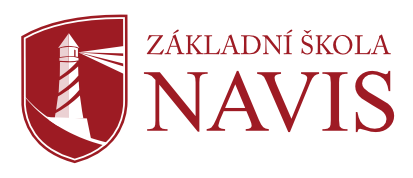 Formulář o zařazení dítěte do pořadníku 
Základní školy NavisMáme zájem o zařazení našeho dítěte do pořadníku Základní školy Navis a v případě uvolnění místa prosíme o kontaktování.Jméno matky: Jméno otce:Jméno dítěte:Dítě v roce 2022/23 nastoupí do ……………….. třídy.Kontakt:Podpis: